   闽科成函〔2023〕30号福建省科学技术厅关于开展科技成果转化问卷调查的通知各有关单位：为更好地了解我省科技成果转化的现状基础和面临困难，进一步研究加快我省科技成果转化、促进产业提质增效的思路措施，为省委和省政府提供高质量的决策咨询服务，根据《“加快科技成果转化促进产业提质增效对策研究”调研工作方案》安排，特开展问卷调查。现将有关事项通知如下：一、调查对象本次调查采取分类调查的方式，调查对象分别为高校院所、高校院所科研人员、科技型企业、科技企业孵化器和大学科技园、技术转移机构、市县科技管理部门等6类主体。二、调查方式  本次调查问卷采用线上填报，直接点击链接或手机扫描下方二维码后，按要求完成填报点击提交即可。问卷链接：https://www.wjx.cn/vm/hzxezPQ.aspx# 问卷二维码：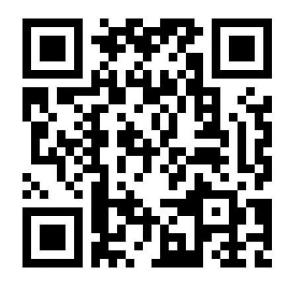 三、调查要求请有关单位组织做好本单位、本地区的调查工作，调查问卷填报截止时间：2023年6月10日。联系人及电话：省科技发展研究中心 李文梅，87807332省科技厅成果处     曾金埕，87862395附件：1.高校院所科技成果转化调查问卷      2.高校院所科研人员科技成果转化调查问卷      3.企业科技成果转化调查问卷4.科技企业孵化器和大学科技园科技成果转化调查问卷      5.技术转移机构科技成果转化调查问卷      6.市县科技管理部门科技成果转化调查问卷 福建省科学技术厅        2023年5月15日 （此件主动公开）附件1高校院所科技成果转化调查问卷为更好地了解我省科技成果转化的现状基础和面临困难，进一步研究加快我省科技成果转化、促进产业提质增效的思路措施，特设计此问卷，请根据您的实际情况和看法如实填写，衷心感谢您的支持！第一部分 基本信息1.（填空）贵单位的名称是：                         2.（填空）贵单位近三年获得科技成果   项，其中：授权专利   项（其中：发明专利   项、实用新型   项、外观设计   项），计算机软件著作权   项，集成电路布图设计专有权   项，植物新品种权   项，新药证书   项，其他   项。至2022年底拥有有效专利   项，专利转化率   %。第二部分 科技成果转化情况3.（单选）贵单位是否设有专门的推动科技成果转化的部门或机构？A 设立了专门部门和专职人员B 尚未设立专门部门，但有专职人员C 既未设立专门部门，也无专职人员4.(多选）贵单位设有哪一类型的成果转移转化平台：A 概念验证中心B 中试基地  C 育成中心  D 大学科技园E 大学生创业园	F 技术推广（服务）中心 G 其他         	5.（单选）贵单位是否制定了科技成果转移转化收入分配和股权激励方案：A 是 B 否6.（单选）贵单位研究人员对产生的成果进行转移转化的积极性:A高	B比较高 C一般 7.（单选）贵单位研究人员产生的科技成果转化时，研究人员可获得的最高收益分成是：A 50%-70%	B 70%-80%C 80%-90%	D 90%以上8.（多选）贵单位科技成果的开发形式：A 独立开发	 B 与企业合作	 C 与其他高校院所合作 D 其他         9.（多选）现阶段贵单位主要采取的成果转化应用方式：A 自行投资实施转化B 向他人转让科技成果C 许可他人使用科技成果D 以科技成果作为合作条件，与他人共同实施转化E 以科技成果作价投资，折算股份或者出资比例F 其他协商确定的方式         10.（多选）贵单位持有的科技成果转化主要渠道：A 通过中介机构进行转化B 通过固定的产学研合作伙伴C 通过政府部门D 通过技术创新或产业联盟E 通过行业协会F 自行寻找转化方G 其他         11.(多选)贵单位的科技成果转化资金主要来源于：A 政府资金	B 合作方投入	C 银行贷款D 风险投资	 E 自筹资金	 F 其他         12.（多选）贵单位认为科技成果转化最需要获得何种转化服务：(不超过5项)A 技术开发及服务B 知识产权咨询服务C 技术交易服务D 概念验证及中试服务E 技术示范与推广服务F 投融资服务G 科技评估及招投标服务H 技术标准计量服务I 法律服务J 其他         13.（多选）您认为贵单位存在科技成果转化困难的主要原因是哪些：A 成果偏离市场需求B 成果技术不够成熟C 企业转化科技成果能力不够强D 成果转化缺乏资金支持E 相关政策不健全F 缺乏专业化成果转化机构和人才G 其他          14.（多选）您认为影响高校科研院所科研人员为企业服务的主要原因是：A 缺乏参与经济活动的意识B 缺少高水平的科研成果C 缺少为企业服务的桥梁和平台D 缺少为企业服务的激励机制E 缺乏政策支持F 担心影响本职工作G 其他         15.（多选）您最希望政府在科技成果转化方面提供哪些支持：A 搭建校企科技合作平台	B 建设概念验证中心和中试基地C 增加成果转化专项资金	D 提升专业中介机构服务能力水平E 改善科技计划项目绩效考核F 加大对技术交易市场的扶持力度G 拓宽融资渠道	H其他         16.（开放填写）您认为当前促进科技成果转移转化方面还存在哪些政策空白点或需要改革突破的地方？对国家和地方政府进一步做好促进科技成果转移转化政策落实工作有什么意见和建议？（字数不限）                        第三部分 职务科技成果赋权改革相关问题17.（单选）您所在的单位是否是福建省高等院校和科研院所科技成果转化综合试点（以下简称:职务科技成果赋权改革）单位？A 是	B 否（结束问卷）18.（单选）您所在的单位是否制定职务科技成果赋权改革实施方案？A 是	B 否	C 正在起草	D 不清楚19.（单选）与现有科研人员的奖励或报酬标准比较而言，职务科技成果赋权改革是否会提升科研人员转化科技成果的积极性？A 会	B 不会	C 不太清楚	D 没有关系20.（多选）您认为，职务科技成果赋权改革会产生哪些效果？A 激发科研人员技术研发、成果转化积极性B 简化国有资产处置审批手续C 有利于科研人员围绕产业需求开展技术研发D 没有以上任何效果E 其他效果        21.（排序题，请在括号内依次填入数字）职务科技成果赋权后，您认为单位更倾向于采取何种成果转化方式，A 自行投资实施转化                          （）B 向他人转让科技成果                        （）C 许可他人使用科技成果                      （）D 以科技成果作为合作条件，与他人共同实施转化（）E 以科技成果作价投资，折算股份或者出资比例  （）F 其他协商确定的方式                        （）22.（多选）您认为，职务科技成果赋权改革中，可能存在的问题是：A 双方共同决策实际操作繁琐，决策成本增加，影响转化效率B 与现行政策有冲突C 科研人员调离单位后成果难以运用D 仍有国有成分，存在国有资产流失风险23.（单选）如出现科研团队内部人员离职或调离的情况，您认为该成员的权属份额应如何处理？A 继续由该成员持有B 继续由该成员持有，但该成员只能分配收益，不能参与决策活动。C 应当收回，按照约定标准分配给其他成员D 应当收回，归单位所有24.（开放填写）您对职务科技成果赋权改革政策还有哪些完善意见？（字数不限）附件2高校院所科研人员科技成果转化调查问卷为更好地了解我省科技成果转化的现状基础和面临困难，进一步研究加快我省科技成果转化、促进产业提质增效的思路措施，特设计此问卷，请根据您的实际情况和看法如实填写，衷心感谢您的支持！第一部分 基本信息1.（填空）您所在的单位（院系）：                  研究方向：                             2.您属于： A 行政人员（□厅级 处级 □科级 □其他）B 科研人员（正高 □副高 □中级 □初级 □其他）3.（填空）近三年，您作为负责人已完成科研项目      项。其中：已验收      项，已产业化      项。4.（多选）近三年您承担的科研项目实施所在的区域：A 市内B 省内市外，列举设区市名称：                 C 省外，列举省份名称：                       第二部分 科技成果转化情况5.（单选）您对国家、省、市及贵单位出台的支持科技成果转化的相关政策的了解程度：A 非常了解B 基本了解C 较少了解6.（单选）您是否参与过科技成果转移转化活动:A 是B 否7.（多选）您的科技成果转化的主要方式：A 自行投资实施转化B 向他人转让科技成果C 许可他人使用科技成果D 以科技成果作为合作条件，与他人共同实施转化E 以科技成果作价投资，折算股份或者出资比例F 其他协商确定的方式        8.（排序题，请在括号内依次填入数字）您倾向使用何种方式实施科技成果转化：A 自行投资实施转化                          （）B 向他人转让科技成果                        （）C 许可他人使用科技成果                      （）D 以科技成果作为合作条件，与他人共同实施转化（）E 以科技成果作价投资，折算股份或者出资比例  （）F 其他协商确定的方式                        （）9.（排序题，请在括号内依次填入数字）您的研究内容根据以下哪项确定：A 企业需求              （）B 项目申报需求          （）C 自由探索              （）10.（多选）您的成果经由技术中介机构提供何种服务进行转化？A 技术开发及服务B知识产权服务与咨询C科技咨询及服务D技术交易E科技孵化及服务F创业投资G科技评估及招投标H技术标准计量服务I没有经由技术中介机构进行转化	J其他        11.（多选）您认为哪种科研成果转化对接方式更有效（不超过3项）：A 线上对接B 成果展示（交易）会	C 成果路演活动	D 专家入企调研E 技术转移机构牵线搭桥F 其他       12.（多选）您在进行科技成果转化合作时担心的要素是：A 和单位的知识产权纠纷问题B 单位奖励太少或奖励政策不能兑现C 科技成果转化过程中技术流失D 企业不按合同支付相应报酬E 不能达到企业预期目标而使个人及单位名誉受损F 成果转化收益分配存在的审计风险等G 其他        	13.（矩阵量表题）请您对贵单位的科技成果转化工作进行评价：14.（排序题，请在括号内依次填入数字）您认为阻碍高校科研院所科技成果转化的主要内部因素有哪些，请按重要程度选出4项并排序：A 缺乏成果转化意识           （  ）B 成果不适应市场需求         （  ）C 成果技术成熟度不够         （  ）D 科研成果评价不可靠         （  ）E 缺乏成果转化方面的人才     （  ）F 成果信息宣传不够           （  ）G 成果转化资金投入不足       （  ）H 产权不合理，利益分配不合理 （  ）I 科研人员考核激励机制不完善 （  ）J 其他                       （  ）15.（排序题，请在括号内依次填入数字）您认为阻碍高校科研院所科技成果转化的主要外部因素有哪些，请按重要程度选出4项并排序： A 政府缺乏相应的鼓励政策      （  ）B 知识产权保护体制不完善      （  ）C 技术产权交易体制不完善      （  ）D 科技中介服务体系不完善      （  ）E 政府缺乏相应的资金支持      （  ）F 产学研交流合作渠道不畅      （  ）G 缺乏中试、检测等服务平台    （  ）H 缺乏权威科技成果转化服务平台（  ）I 缺少风险投资                （  ）J 其他                        （  ）16.（多选）您最希望政府在科技成果转化方面提供哪些支持：A 搭建校企科技合作平台	B 建设概念验证中心和中试基地C 增加成果转化专项资金	D 提升专业中介机构服务能力水平E 改善科技计划项目绩效考核F 加大对技术交易市场的扶持力度G 拓宽融资渠道	H其他          17.（填空题）您认为当前促进科技成果转移转化方面还存在哪些政策空白点或需要改革突破的地方？对国家和地方政府进一步做好促进科技成果转移转化政策落实工作有什么意见和建议？（字数不限）                           第三部分 职务科技成果赋权改革相关问题18.（单选）您所在的高校院所是否是福建省高等院校和科研院所科技成果转化综合试点（以下简称：职务科技成果赋权改革）单位？（职务科技成果赋权改革试点单位包括：厦门大学、福州大学、福建师范大学、集美大学、福建工程学院、厦门理工学院、龙岩学院、武夷学院、省水产研究所、省计量科学研究院、省特种设备检验研究院）A 是	B 否(请跳至第问卷末尾，提交答卷)19.（单选）您对《福建省高等院校和科研院所科技成果转化综合试点实施方案》相关内容的了解程度：A 非常了解	B 比较了解	C 一般了解	D 不了解20.（单选）您对职务科技成果赋权改革的态度是:A 支持，愿意参与B 不支持，不愿参与	C 无所谓21.（单选）与现有科研人员的奖励或报酬标准比较而言，职务科技成果赋权改革是否会提升科研人员转化科技成果的积极性？A 会	B 不会	C 不太清楚	D 没有关系22.（多选）您认为，职务科技成果赋权改革会产生以下哪些效果：A 激发科研人员技术研发、成果转化积极性B 简化国有资产处置审批手续C 有利于科研人员围绕产业需求开展技术研发D 没有以上任何效果E 其他效果        23.（单选）如出现科研团队内部人员离职或调离的现象，请问，您认为，该成员的权属份额应如何处理？A 继续由该成员持有B 继续由该成员持有，但该成员只能分配收益，不能参与决策活动。C 应当收回，按照约定标准分配给其他成员D 应当收回，归单位所有24.（单选）如果科研人员（团队）对科技成果享有长期使用权，您认为，该使用权是否可以被继承或转让？A 可以B 不可以C 按照单位与科研人员（团队）之间的约定25.（多选）您认为，职务科技成果赋权改革中，可能存在的问题是：A 双方共同决策实际操作繁琐，决策成本增加，影响转化效率B 与现行政策有冲突C 科研人员调离单位后成果难以运用D 仍有国有成分，存在国有资产流失风险26.（填空）您对职务科技成果赋权改革政策还有哪些完善意见：（字数不限）   附件3企业科技成果转化调查问卷为更好地了解我省科技成果转化的现状基础和面临困难，进一步研究加快我省科技成果转化、促进产业提质增效的思路措施，特设计此问卷，请根据您的实际情况和看法如实填写，衷心感谢您的支持！第一部分  基本信息1.（填空）贵公司的名称是：                         2.（单选）调研对象：A企业管理人员                B技术部门负责人 C技术人员                    D其他         3.（单选）您的专业技术职称是：A正高  B副高  C中级  D初级  E无职称4.（单选）贵公司的性质是：A国企 	B民企  C外资  D混合所有制5.（单选）贵公司所属行业：A电子信息领域	  B航空航天领域C先进制造领域              D生物、医药和医疗器械领域  E新材料及其应用领域  F新能源与高效节能领域G环境保护与资源综合利用领域	          H农业领域I现代交通领域J城市建设与社会发展领域K其他         6.（单选）贵公司为以下哪种类型企业：A高新技术企业           B科技小巨人企业	C科技型中小企业         D一般企业	E其他         7.（单选）贵公司上年度营收规模为：A 5亿元以上	             B 5亿元至1亿元C 1亿元至2000万元        	D 2000万元以下8.（单选）贵公司2022年R&D经费投入占营收的比重：A 2%以下	 B 2%-5%  C 5%-10%	 D 10%以上9.（单选）贵公司2022年中高级职称人数占从业人员数的比重：A 5%以下	 B 5%-10%  C 10%-30%  D 30%以上10.（填空题）贵公司知识产权数量有(  )项，其中授权发明专利(  )项。第二部分   科技成果转化情况11.（单选）您对国家、省、市出台的支持科技成果转化的相关政策的了解程度：A 非常了解	 B 基本了解C 较少了解12.（单选）贵公司是否有技术中心或研发中心：A 是 	  B 否13.（多选）贵公司的技术开发形式是：A 自主研发 B 与企业、高校、科研院所合作研发 C 委托高校、科研院所研发 D 通过购买、入股、获得实施许可等方式 E 其他           14.（单选）贵公司是否对接转化过高校、科研院所的科技成果:A 是 	  B 否(请跳至第17题)15.（多选）贵公司与高校、科研院所主要合作方式：A 技术转让   B 技术许可C 技术入股   D 合作研发（共建研发平台 教学-科研-生产联合体其他）E 委托研发  F 其他         16.（多选）贵公司与高校院所合作的主要渠道：A 企业主动寻求             B 高校、科研院所主动联系C 固定的产学研合作伙伴     D 政府部门牵线E 社会中介机构牵线         F 其他        17.（排序题，请在括号内依次填入数字）贵公司购买的技术成果主要来源：A 本省         （）   B 省外         （）   C 国（境）外   （）   D 其他         （）18.（单选）贵公司需要新技术时，是否会向技术转移机构咨询：A 总是   B 经常   C 偶尔   D 不会19.（多选）贵公司科技成果转化的资金主要来源于： A 政府资金支持             B 合作方的资金投入  C 风险投资公司投入         D 银行借贷 E 自有资金投入             F 社会融资G 其他         20.（多选）贵公司认为目前制约科技成果转化的原因是：A 企业创新能力缺乏 B 企业获得科技成果转化相关信息的渠道不通畅 C 高校、科研院所成果本身缺乏市场应用价值或成熟度不够 D 科技成果转化风险较大，投入资金回收没有保障 E 中介服务机构、成果转化机构服务不到位 F 技术市场发育不成熟 G 缺乏资金支持H 其他         21.（多选）贵公司认为政府在科技成果转化中的主要工作应该是：A 增加科技成果转化资金投入B 建立健全促进成果转化的政策C 引导建立完善的成果交易市场 D 引导建立风险投资基金或机构 E 引导建立技术中介机构 F 组织科技成果转化对接活动等G 其他         22.（多选）贵公司科技成果转化中急需中介机构提供的专业服务包括：A 国家相关政策研究和解读 B 产学研合作的供需信息服务C 科技成果金融、法律、知识产权咨询等服务  D 科技成果中试专业服务E 人才引进、培育、对接服务F 其他         23.（开放填写）您认为当前促进科技成果转移转化方面还存在哪些政策空白点或需要改革突破的地方？对国家和地方政府进一步做好促进科技成果转移转化政策落实工作有什么意见和建议？（字数不限）                        附件4科技企业孵化器和大学科技园科技成果转化调查问卷为更好地了解我省科技成果转化的现状基础和面临困难，进一步研究加快我省科技成果转化、促进产业提质增效的思路措施，特设计此问卷，请根据您的实际情况和看法如实填写，衷心感谢您的支持！第一部分 基本信息1.（填空）贵机构的名称是：                   ；运营单位名称是：                 。2.（填空）孵化场地面积是：               平方米，公共服务面积是：                    平方米。3.（填空）贵机构的在孵企业数是：        家，近三年累计毕业企业数是：   家，自有种子资金或合作的孵化资金规模     万元。4.（单选）本机构的创办者是:A.政府部门B.高校 C.国有企业 D.民营企业 F.其它         5.（单选）贵机构的级别是：A.国家级B.省级C.市级D.其他         6.（多选）贵单位主要盈利来源是：A.租金类收入	B.服务类收入C.股权分红	D.投资收益E.政府补贴F.其他         	第二部分 科技成果转化情况7.（多选）贵机构引进企业入驻的主要渠道是:(限选3项)A.举办宣传推介活动B.从高校、科研院所挖掘科技成果和创业项目C.创业团队主动上门D.人脉关系推荐( 创业投资人、企业家、创业者等) E.其他         8.（单选）贵机构在孵企业中入库的科技型中小企业占比：A.10%以下B.10-20% C.20-30% D.30-40% E.40-50% F.50%以上9.(单选）近三年贵机构属于承接高校院所技术转化的企业数量：A.大于50家B.50家至20家C.20家至10家D.小于10家10.（单选）近三年贵机构承接技术转化企业能够顺利实现产业化或毕业的比例是多少：A.30%以上B.30%至10%C.10%至5%	D.5%以下11.（多选）贵机构可以提供的服务:A.公共技术支持B.市场营销C.政策咨询D.物业管理E.金融服务F.财务培训G.法律服务H.其他         12.（单选）贵机构的公共技术服务平台满足在孵企业发展的情况:A.满足B.基本满足C.基本不能满足D.不能满足13.（多选）贵单位主要与哪些外部机构合作为客户提供服务：A.高校    B.研究院所  C.企业  D.政府机构  E.行业协会 F.金融机构  G.其他科技中介机构           14.（单选）贵机构利用外部资源的效果：A.显著B.比较显著C.一般D.几乎没有15.（单选）贵机构与高等学校、科研院所合作的情况:A.非常密切B.密切 C.一般 D.不密切16.（单选）贵机构促进在孵企业吸收高等学校、科研院所科研成果的情况:A.很普遍B.普遍C.一般D.比较少17.（多选）贵机构促进在孵企业吸收高等学校、科研院所科研成果的主要方式:A.组织交流交易会B.支持合作研发C.为成果持有人提供创业服务D.开展成果评估并作价入股E.提供转化资金F.其他         18.（单选）贵机构在孵企业的融资状况:A.很容易B.比较容易C.一般D.比较难E.很难19.（多选）您认为目前孵化机构发展中存在的主要问题有 :A.孵化空间不足，不能充分满足支持创业需要B.在孵一般项目多、优质项目少，需要“腾笼换鸟”C.发现优质项目的渠道少，大多是被动地坐等上门D.社会公共服务资源整合不足，无法有效满足企业发展需求E.缺少能提供管理和资源支持的专业人才F.赢利模式不清晰，单纯依赖房租收入G.其他         20.（多选）据您了解，贵机构在孵企业面临的主要困难是：A.项目融资难B.项目本身不成熟C.项目技术和产品的市场推广难D.房租、人力等成本高E.创业团队领导者和成员素质能力参差不齐F.组建、扩大团队招人难G.其他         21.（多选）您认为政府在促进企业转化科技成果中的主要工作应该是：A.增加科技成果转化资金投入B.建立健全促进成果转化的政策C.建立健全完善的成果交易市场 D.引导建立风险投资基金或机构 E.引导建立技术中介机构 F.组织科技成果转化对接活动等G.其他                22.（开放填写）您认为政府还应在财政金融、技术创新、科技人才、土地政策等方面提供哪些服务或出台哪些政策支持孵化器（基地）发展，请简要填写：                附件5技术转移机构科技成果转化调查问卷为更好地了解我省科技成果转化的现状基础和面临困难，进一步研究加快我省科技成果转化、促进产业提质增效的思路措施，特设计此问卷，请根据您的实际情况和看法如实填写，衷心感谢您的支持！1.（填空）贵单位的名称是：                         2.（单选）贵单位的性质是：A 事业单位	B 国有企业	C 民营企业	D 其他         3.（单选）贵单位机构类型是：A 交易类（以促成技术交易为主要任务，提供专业化技术转移服务的机构。服务内容包括但不限于技术经纪、技术集成与经营、概念验证、技术价值评估、技术交易撮合、技术投融资等。）B 平台类(以搭建服务平台为主要任务，提供公益性技术转移服务的机构。服务内容包括但不限于科技成果展示推介、项目挂牌交易、技术交流推广，资讯分享，政策宣介、技术咨询、人员培训、技术合同认定登记服务以及技术转移氛围营造等。)4.（多选）贵单位服务主要内容是（不超过3项）：A 提供技术转让与技术代理服务B 提供技术中试、集成与二次开发等工程化设计服务C 提供技术选用的建议和解决方案的专业化技术咨询服务D 提供分析、测试、检验、计量等服务E 提供技术评估、技术培训、技术产权交易和知识产权经营等服务F 提供技术交易、人才、市场分析等信息服务G 提供科技企业孵化服务H 提供融资渠道或直接从事金融支持I 其他           5.（多选）贵单位主要服务的客户对象是（不超过3项）：A 政府机构  B 事业单位  C 大型企业  D 中小型企业   E 个人  F 其他           6.（多选）贵单位主要盈利来源是：A 服务佣金	B 服务产品出售	C 房屋租金D 会员制收入	E 股权分红	F 财政拨款G 其他           		7.（单选）贵单位近三年年均促成的科技成果转化数量：A 大于50项	B 50项至25项	C 24项至10项	D 小于10项8.（单选）贵单位上年度促成的技术合同交易额为：A 1亿元以上	B 5000万元至1亿元	C 1000万元至5000万元	D 500万元至1000万元E 100万元至500万元	F 100万元以下		9.（多选）贵单位主要与哪些外部机构合作为客户提供服务：A 高校    B 科研院所  C 企业  D 政府机构  E 行业协会 F 金融机构  G 其他科技中介机构           10.（多选）您认为科技成果转移转化服务中哪种要素最活跃：（不超过5项）A 技术开发及服务B 知识产权咨询服务C 科技咨询及服务D 技术交易服务E 概念验证及中试服务F 技术示范与推广服务G 投融资服务H 科技评估及招投标服务I 技术标准计量服务 J 法律服务K 其他         11.（多选）您认为当前科技成果转移转化面临的最大困难是（不超过3项）：A 缺乏对接渠道       B 政策支持不够       C 金融支持不足  D 市场需求不足        E 成果技术不够成熟  F 缺乏对接人才    G 技术供需信息不对称   H 其他           12.（多选）您认为促进科技成果转移转化最有效的政策手段是（不超过3项）：A 金融支持	B 政策支持	C 技术支持D 转化风险补偿	E 转化评估奖惩体系建设	F 成果转化数据库建设与交易平台市场化操作	G 其他           13.（多选）您认为目前技术转移机构发展面临的主要问题有哪些（不超过5项）：A 社会化技术转移机构发展滞后，一些服务机构仍沿用行政管理体制开展工作；B 市场需求不足，业务量太少；C 获取信息困难，不能适应千变万化的市场需求；D 服务功能不足，服务手段落后；E 对企业的生产经营不熟悉，无法开展有效服务；F 政策性引导缺乏，政策落实不到位；G 资源不足，特别是综合性专业人才缺乏；H 中介收入偏少，不能满足机构发展需要；I 行业行为不规范，社会信用不高；J 其他           14.（多选）希望政府在技术转移机构建设中哪些方面给予支持：A 加强技术市场服务体系建设，壮大服务市场力量；B 培育示范平台，规范服务机构行为，建立有效竞争的服务市场秩序；C 完善支持政策，从资金或扶持性税收政策方面扶持技术转移机构发展；D 其他           15.（开放填写）您认为当前促进科技成果转移转化方面还存在哪些政策空白点或需要改革突破的地方？对国家和地方政府进一步做好促进科技成果转移转化政策落实工作有什么意见和建议？（字数不限）                         附件6市县科技管理部门科技成果转化调查问卷为更好地了解我省科技成果转化的现状基础和面临困难，进一步研究加快我省科技成果转化、促进产业提质增效的思路措施，特设计此问卷，请根据您的实际情况和看法如实填写，衷心感谢您的支持！1.（填空）您所在的单位：                  2.您属于： A 处级 B 科级C 其他         3.（单选）您对国家、省、市出台的支持科技成果转化的相关政策的了解程度：A 非常了解B 基本了解C 较少了解4.（单选）贵单位是否设有专门的推动科技成果转化的部门或机构？A 设立了专门部门和专职人员B 尚未设立专门部门，但有专职人员C 既未设立专门部门，也无专职人员5.（单选）贵市县是否设立财政专项资金支持企业转化科技成果？A 是B 否6.(多选）贵市县设有哪一类型的成果转移转化平台：A 概念验证中心B 中试基地  C 育成中心  D 科技企业孵化器E 技术转移机构	F 其他         	7.（单选）您所在单位组织开展科技成果转移转化活动的情况:A.经常B.一般C.偶尔D.很少8.（多选）您认为哪种科研成果转化对接方式更有效（不超过3项）：A 线上对接B 成果展示（交易）会	C 成果路演活动	D 企业主动寻求E 专家入企调研F 技术转移机构牵线搭桥G 其他         9.（矩阵量表题）请您对贵市县的科技成果转化工作进行评价：10.（排序题，请在括号内依次填入数字）您认为阻碍科技成果转化的主要因素有哪些，请按重要程度选出5项并排序：A 高校院所的成果不适应市场需求         （  ）B 产学研交流合作渠道不畅               （  ）C 企业转化科技成果能力不够强           （  ）D 缺乏中试、检测等服务平台             （  ）E 缺乏专业化成果转化机构和人才         （  ）F 政府的鼓励政策不完善                 （  ）G 知识产权保护体制不完善               （  ）H 技术产权交易体制不完善               （  ）I 政府缺乏相应的资金支持               （  ）J 缺少风险投资                         （  ）K 其他                                 （  ）11.（多选）您认为政府应该在哪些方面为科技成果转化提供支持：A 建立健全促进成果转化的政策B 搭建校企科技合作平台	C 引导建立完善的成果交易市场 D 建设概念验证中心和中试基地E 引导建立技术中介机构 F 组织科技成果转化对接活动等G 增加科技成果转化资金投入H 引导建立风险投资基金或机构I其他          12.（填空题）您认为当前促进科技成果转移转化方面还存在哪些政策空白点或需要改革突破的地方？对国家和地方政府进一步做好促进科技成果转移转化政策落实工作有什么意见和建议？（字数不限）                           很好较好一般较差很差在科技成果转化管理队伍建设方面○○○○○对科技成果转化与推广的宣传力度○○○○○在应用科技成果的储备方面○○○○○对成果转化专项资金的投入力度○○○○○对科技成果的二次开发和中试工作○○○○○在科技成果转化平台(如大学科技园、工程技术中心、中试基地等)建设力度○○○○○对科研人员创办科技型企业的支持力度○○○○○考核评价制度对成果转化的支持程度○○○○○职称制度对成果转化的支持程度○○○○○成果转化制定的奖励政策和利益分配方式○○○○○您对贵单位科技成果转化工作的总体评价○○○○○很好较好一般较差很差在科技成果转化管理队伍建设方面○○○○○对科技成果转化与推广的宣传力度○○○○○在应用科技成果的储备方面○○○○○对成果转化专项资金的投入力度○○○○○对科技成果的二次开发和中试工作○○○○○在科技成果转化平台(如大学科技园、工程技术中心、中试基地等)建设力度○○○○○对科研人员创办科技型企业的支持力度○○○○○考核评价制度对成果转化的支持程度○○○○○职称制度对成果转化的支持程度○○○○○成果转化制定的奖励政策和利益分配方式○○○○○您对贵市县科技成果转化工作的总体评价○○○○○